Datum zaprimanja:______________				Broj protokola:_______________(ispunjava laboratorij)_________________________Vlastoručan potpis trudnice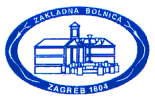 KLINIČKA BOLNICA «SVETI DUH»Zagreb, Sveti Duh 64Zavod za medicinsko laboratorijsku dijagnostikuTel: 3712-116; 3712-021                             TelefonJe li datum posljednje mjesečnice pouzdan?Oštećenja neuralne cijeviDA - NETrisomija 21DA - NETrisomija 18DA - NEDA - NEMolimo Vas da napišete adresu na koju želite primiti nalaz (e-mail ili kućna adresa):